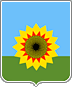 ГЛАВА МУНИЦИПАЛЬНОГО РАЙОНА БОГАТОВСКИЙ САМАРСКОЙ ОБЛАСТИПОСТАНОВЛЕНИЕ   от 01.07.2011 № 632  Об утверждении Порядка размещения сведений о доходах, расходах, об имуществе и обязательствах имущественного характера отдельных категорий лиц и членов их семей на официальном сайте органов местного самоуправления муниципального района Богатовский Самарской области и предоставления этих сведений общероссийским, региональным и муниципальным средствам массовой информации(в редакции Постановлений Администрации муниципального района Богатовский  Самарской области от 28.04.2015 № 379, от 12.04.2016 № 286)В соответствии с Федеральным законом «О противодействии коррупции» от 25 декабря 2008 г. N 273-ФЗ, ПОСТАНОВЛЯЮ:1. Утвердить Порядок размещения сведений о доходах, расходах, об имуществе и обязательствах имущественного характера отдельных категорий лиц и членов их семей на официальном сайте органов местного самоуправления муниципального района Богатовский Самарской области и предоставления этих сведений общероссийским, региональным и муниципальным средствам массовой информации.2. Опубликовать настоящее Постановление в районной газете «Красное знамя».3. Настоящее Постановление вступает в силу со дня официального  опубликования.Глава муниципального района Богатовский Самарской области                                                     Ю.А. ГригоревскийУТВЕРЖДЕН  Постановлением  Главы муниципального района Богатовский Самарской области от 01.07.2011 № 632 ПОРЯДОКразмещения сведений о доходах, расходах, об имуществе и обязательствах имущественного характера отдельных категорий лиц и членов их семей на официальном сайте органов местного самоуправления муниципального района Богатовский Самарской области и предоставления этих сведений общероссийским, региональным и муниципальным средствам массовой информации для опубликования.(в редакции  Постановлений Администрации муниципального района Богатовский  Самарской области от 28.04.2015 № 379, от 12.04.2016 № 286)1. Настоящий порядок устанавливает обязанности Администрации муниципального района Богатовский Самарской области, работников муниципальных учреждений, подведомственных  муниципальному району Богатовский Самарской области, по размещению сведений о доходах, расходах, об имуществе и обязательствах имущественного характера муниципальных служащих Администрации муниципального района Богатовский Самарской области из категории должностей «руководители», а также муниципальных служащих  замещение должностей по которым связано с коррупционными рисками, (далее по тексту- муниципальных служащих (работников)),  их супругов и несовершеннолетних детей в информационно -телекоммуникационной сети Интернет на официальном сайте органов местного самоуправления муниципального района Богатовский Самарской области (далее - официальный сайт органов местного самоуправления муниципального района Богатовский Самарской ), а также по предоставлению этих сведений общероссийским, региональным и муниципальным средствам массовой информации   для опубликования в связи с их запросами,  если федеральным и региональным законодательством  не установлен иной порядок размещения указанных сведений и (или) их предоставления общероссийским, региональным и муниципальным средствам массовой информации для опубликования. 2. На	 официальном сайте органов местного самоуправления  муниципального района Богатовский Самарской области размещаются и общероссийским, региональным и муниципальным средствам массовой информации предоставляются для опубликования следующие сведения о доходах, расходах, об имуществе и обязательствах имущественного характера служащих (работников), замещающих должности, замещение которых влечет за собой размещение таких сведений, а также сведений о доходах, расходах, об имуществе и обязательствах имущественного характера их супруг (супругов) и несовершеннолетних детей:           а) перечень объектов недвижимого имущества, принадлежащих муниципальному служащему (работнику), его супруге (супругу) и несовершеннолетним детям на праве собственности или находящихся в их пользовании, с указанием вида, площади и страны расположения каждого из них;           б) перечень транспортных средств, с указанием вида и марки, принадлежащих на праве собственности муниципальному служащему (работнику), его супруге (супругу) и несовершеннолетним детям;           в)  декларированный годовой доход муниципального служащего (работника), его супруги (супруга) и несовершеннолетних детей.           г)  сведения об источниках получения средств, за счет которых совершены сделки по приобретению земельного участка, иного объекта недвижимого имущества, транспортного средства, ценных бумаг,  долей участия, паев в уставных (складочных) капиталах организаций, если общая сумма таких сделок  превышает общий доход муниципального служащего (работника) и его супруги (супруга) за три последних года, предшествующих отчетному периоду.         3. В размещаемых на официальном сайте и предоставляемых общероссийским, региональным и муниципальным средствам массовой информации для опубликования сведения о доходах, об имуществе и обязательствах имущественного характера запрещается указывать:        а) иные сведения (кроме указанных в пункте 2 настоящего порядка) о доходах муниципального служащего (работника), его супруги (супруга) и несовершеннолетних детей, об имуществе, принадлежащем на праве собственности названным лицам, и об их обязательствах имущественного характера;         б) персональные данные супруги (супруга), детей и иных членов семьи муниципального служащего (работника);         в) данные, позволяющие определить место жительства, почтовый адрес, телефон и иные индивидуальные средства коммуникации муниципального служащего (работника), его супруги (супруга), детей и иных членов семьи;         г)  данные, позволяющие определить местонахождение объектов недвижимого имущества, принадлежащих муниципальному служащему (работнику), его супруге (супругу), детям, иным членам семьи на праве собственности или находящихся в их пользовании;         д) информацию, отнесенную к государственной тайне или являющуюся конфиденциальной.          4. Сведения о доходах, расходах об имуществе и обязательствах имущественного характера, указанные в пункте 2 настоящего порядка, за весь период замещения муниципальным служащим (работником) должностей, замещение которых влечет за собой размещение его сведений о доходах, расходах, об имуществе и обязательствах имущественного характера, а также сведения о доходах, расходах, об имуществе и обязательствах имущественного характера его супруги (супруга) и несовершеннолетних детей находятся на официальном сайте органов местного самоуправления муниципального района Богатовский Самарской области или муниципального учреждения, в котором  работник замещает должность, и ежегодно обновляются в течение 14 рабочих дней со дня истечения срока, установленного для их подачи.В случае отсутствия у муниципального учреждения подведомственному муниципальному району Богатовский Самарской области официального сайта сведения о доходах, расходах, об имуществе и обязательствах имущественного характера, указанные в пункте 2 настоящего Порядка, размещаются на официальном сайте органов местного самоуправления  муниципального района Богатовский Самарской области. 4.1. Размещение на официальном сайте органов местного самоуправления  муниципального района Богатовский Самарской области  сведений о доходах, расходах, об имуществе и обязательствах имущественного характера, указанных в пункте 2 настоящего Порядка, обеспечивается руководителем аппарата Администрация муниципального района Богатовский Самарской области  по форме согласно приложению к настоящему Порядку.        5. Руководителем аппарата Администрации муниципального района Богатовский Самарской области:        а) в течение трех рабочих дней со дня поступления запроса от  общероссийского, регионального или муниципального средства массовой информации сообщают о нем муниципальному служащему (работнику), в отношении которого поступил запрос;        б) в течение семи рабочих дней со дня поступления запроса от   общероссийского, регионального или муниципального средства массовой информации обеспечивают предоставление ему сведений, указанных в пункте 2 настоящего порядка, в том случае, если запрашиваемые сведения отсутствуют на официальном сайте.        6. Лица, обеспечивающие размещение сведений о доходах, расходах, об имуществе и обязательствах имущественного характера на официальном сайте органов местного самоуправления и их представление средствам массовой информации для опубликования, несут в соответствии с законодательством Российской Федерации ответственность за несоблюдение настоящего Порядка, а также за разглашение сведений, отнесенных к государственной тайне или являющихся конфиденциальными.Приложениек Порядку  размещения сведений о доходах, расходах, об имуществе и обязательствах имущественного характера отдельных категорий лиц и членов их семей на официальном сайте органов местного самоуправления муниципального района Богатовский Самарской области(в ред.  от 12.04.2016 № 286) СВЕДЕНИЯо доходах, расходах, об имуществе и обязательствах имущественного характера, представленные отдельными категориями лиц и членов их семей за отчетный период с 1 января 20____ года по 31 декабря 20____ года и подлежащие размещению в информационно-телекоммуникационной сети Интернет на официальном сайте органов местного самоуправления муниципального района Богатовский Самарской области    _____________ _______________________   ____________________      (подпись)    (Ф.И.О. руководителя)            (дата)--------------------------------<1> В случае, если в отчетном периоде муниципальному  служащему по месту работы, службы предоставлены (выделены) средства на приобретение (строительство) жилого помещения, данные средства суммируются с декларированным годовым доходом, а также указываются отдельно в настоящей графе.   <2> Сведения указываются, если общая сумма таких сделок превышает общий доход муниципального служащего (работника) и его супруги (супруга) за три последних года, предшествующих отчетному периоду.N п/пФамилия и инициалы лица, чьи сведения размещаютсяДолжностьОбъекты недвижимости, находящиеся в собственностиОбъекты недвижимости, находящиеся в собственностиОбъекты недвижимости, находящиеся в собственностиОбъекты недвижимости, находящиеся в собственностиОбъекты недвижимости, находящиеся в пользованииОбъекты недвижимости, находящиеся в пользованииОбъекты недвижимости, находящиеся в пользованииТранспортные средстваДекларированный годовой доход <1>Сведения об источниках получения средств, за счет которых совершена сделка <2> (вид приобретенного имущества, источники)вид объектавид собственностиплощадь (кв. м)страна расположениявид объектаплощадь (кв. м)страна расположения1.1.Супруг (супруга)1.Несовершеннолетний ребенок2.2.Супруг (супруга)2.Несовершеннолетний ребенок